Unit 1 Lesson 3: Volumes of Prism DrawingsWU Number Talk: Multiplication (Warm up)Student Task StatementFind the value of each expression mentally.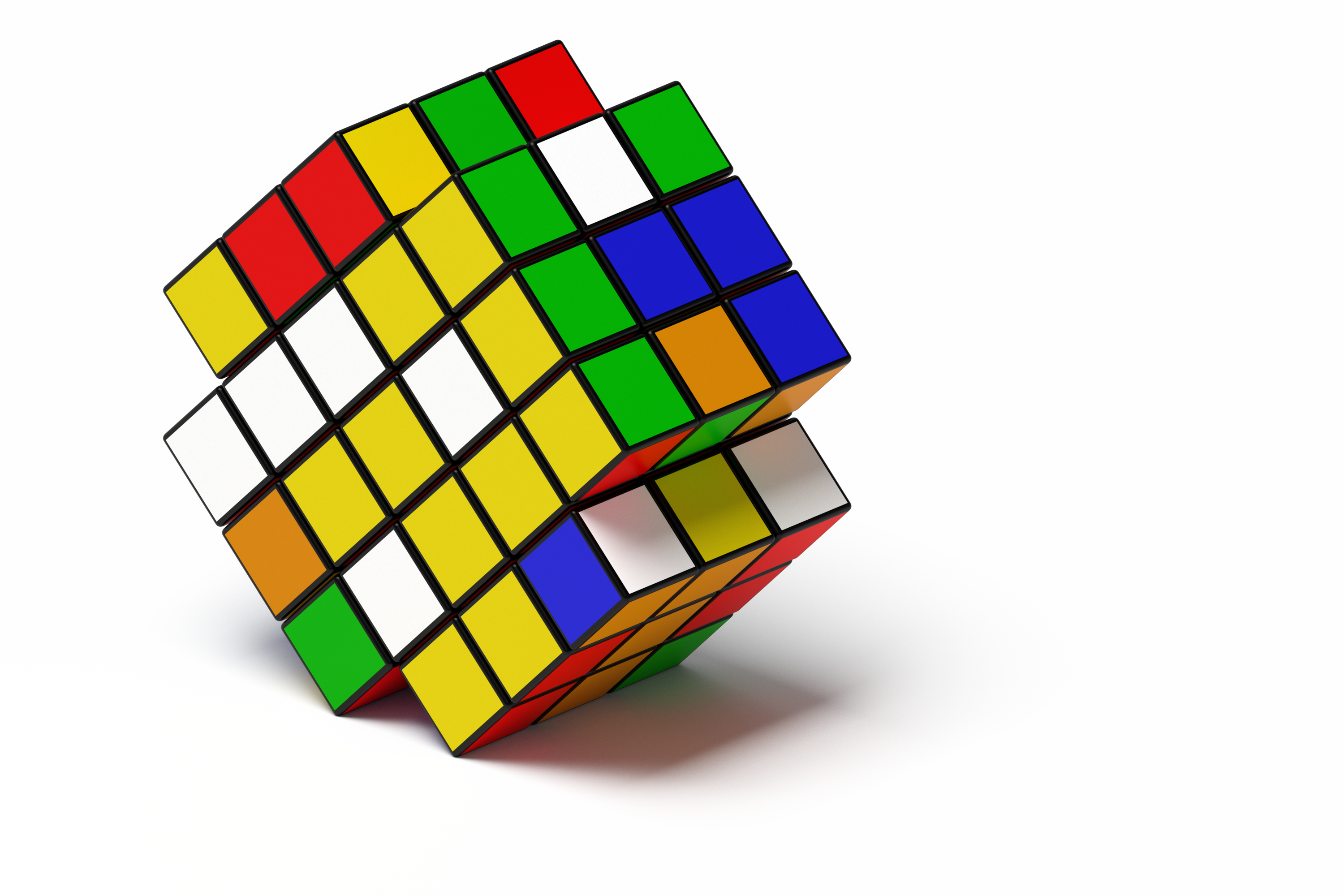 1 Build Rectangular PrismsStudent Task StatementThe prisms on the cards are completely packed with unit cubes.Pick a card.Build the rectangular prism.Find the volume. Explain how you found the volume to your partner.Repeat.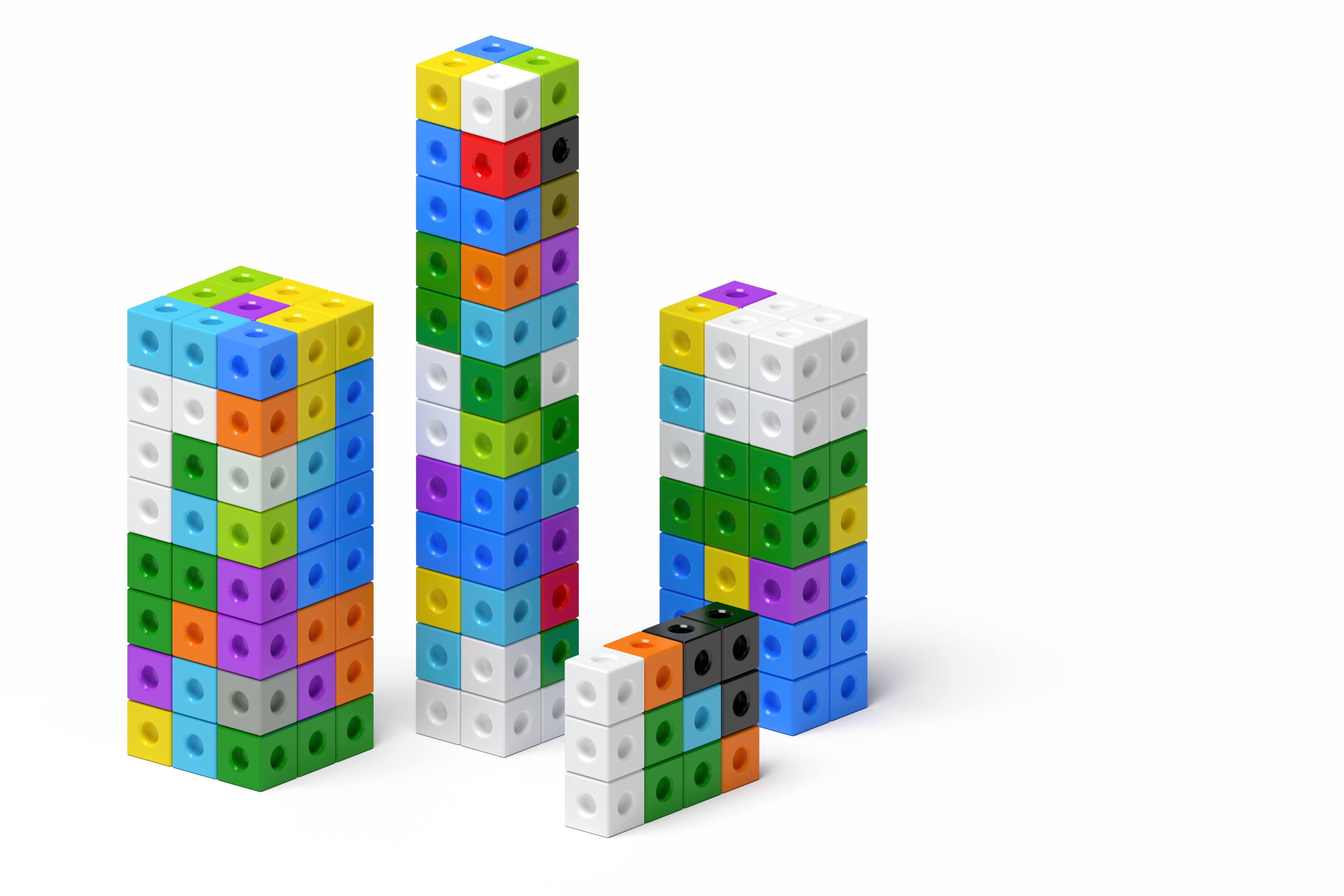 2 Layers, layers, and more layersStudent Task StatementThe prisms are completely packed with unit cubes. Determine the volume of each prism. Explain or show your reasoning.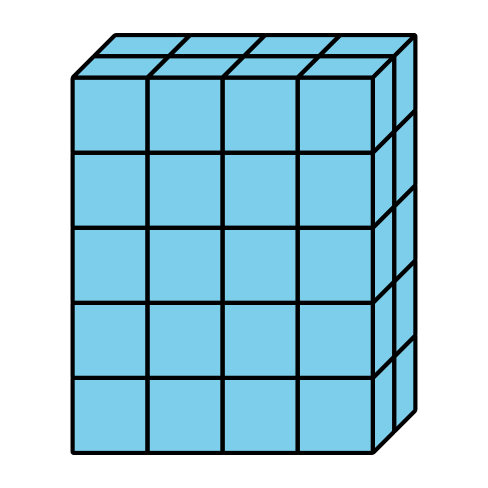 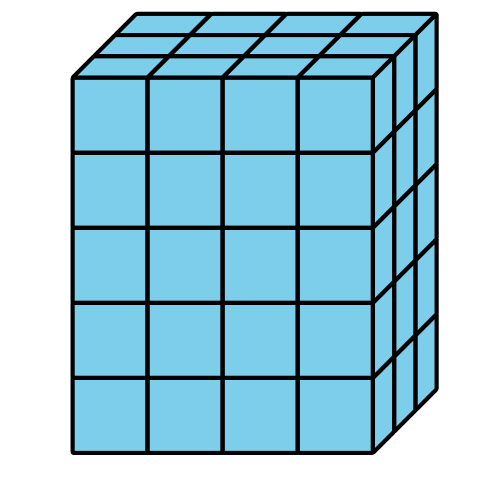 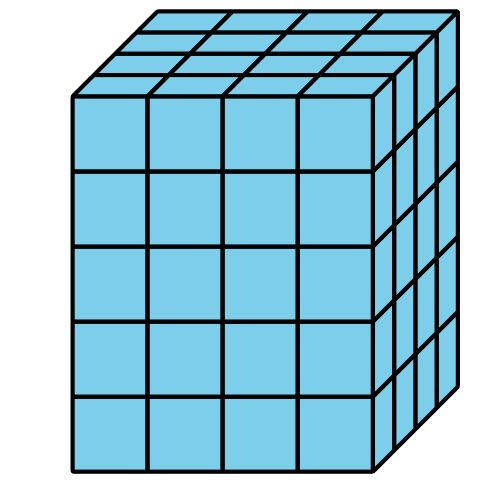 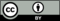 © CC BY 2021 Illustrative Mathematics®